Belt of Monk Grandmastery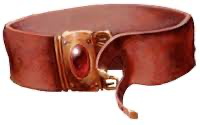 Fashioned from the skin of Quicklings this leather belt bears a forged manacite/platinum alloy in the form of a buckle inset with three small black pearls. Inside the belt buckle, bears the insignia of Kargin and Dregnoth the crafters who made this belt.This simple leather belt, when wrapped around a character’s waist, confers a great ability in unarmed combat for monks.The wearer’s AC and unarmed damage is treated as a monk of five levels higher. If donned by a character with the Stunning Fist feat, the belt lets him/her make one additional stunning attack per day. Gain two extra attacks when making a full attack action. (always on)3 charges/1 day – 1 charge: 1 free move action, 2 charge: 1 free standard action, 3 charges: 1 free full-round action. Activation: Swift ActionTreat your unarmed strikes as if you were one size larger. Receives a +10 enhancement bonus to DexterityStrong Transmutation; CL 20th; Craft Wondrous Item, Righteous Might, Sakkratar’s Triple Strike, Divine Agility; Price 230,000 gp; Weight 1 lb. 